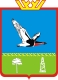 АДМИНИСТРАЦИЯГОРОДСКОГО ПОСЕЛЕНИЯ ТАЛИНКАОктябрьского районаХанты-Мансийского автономного округа - ЮгрыПОСТАНОВЛЕНИЕ«         »                        2014 г.						                 № _____О порядке предоставленияв безвозмездное пользованиесвободных жилых помещений муниципального жилищного фонда, признанных непригодными для постоянного проживанияВ соответствии со статьями 209, 689 – 701 Гражданского кодекса Российской Федерации, частью 2 статьи 30 Жилищного кодекса Российской Федерации, статьями 14, 43 Федерального закона от 06.10.2003 №131-ФЗ «Об общих принципах организации местного самоуправления в Российской Федерации»,  пунктом 3 статьи 18, статьей 21  Положения о порядке управления  и распоряжения имуществом,  находящимся в муниципальной собственности городского поселения Талинка, утвержденного решением Совета депутатов от 22.06.2012 г. № 249 «Об утверждении Положения о порядке  управления и распоряжения имуществом,  находящимся в муниципальной собственности городского поселения Талинка»,  в целях экономии бюджетных средств на содержание свободных жилых помещений муниципального жилищного фонда, признанных непригодными для постоянного проживания:          1.Утвердить Порядок предоставления в безвозмездное пользование свободных жилых помещений муниципального жилищного фонда, признанных непригодными для постоянного проживания согласно приложения.          2. Разместить данное решение и приложение к нему на официальном сайте администрации городского поселения Талинка  в сети "Интернет" (www.admtalinka.ru).3. Настоящее постановление вступает в силу после официального опубликования в газете «Наш Талинский».4. Контроль за выполнением постановления оставляю за собой.Глава поселения                                                                           С.Б.ШевченкоПриложение  к постановлению  администрации                                                                                               городского  поселения  Талинка от «____» ________ 2014 г. № ______ Порядокпредоставления в безвозмездное пользование свободных жилых помещений муниципального жилищного фонда, признанных непригодными для постоянного проживания          1.1.Порядок предоставления в безвозмездное пользование свободных жилых помещений муниципального жилищного фонда, признанных непригодными для постоянного проживания (далее – Положение) разработан в соответствии со статьями 209, 689 – 701 Гражданского кодекса Российской Федерации, частью 2 статьи 30 Жилищного кодекса Российской Федерации, статьями 14, 43 Федерального закона от 06.10.2003 №131-ФЗ «Об общих принципах организации местного самоуправления в Российской Федерации»,  пунктом 3 статьи 18, статьей 21  Положения о порядке управления  и распоряжения имуществом,  находящимся в муниципальной собственности городского поселения Талинка, утвержденного решением Совета депутатов от 22.06.2012 г. № 249 «Об утверждении Положения о порядке  управления и распоряжения имуществом,  находящимся в муниципальной собственности городского поселения Талинка».         Предоставление гражданам в рамках настоящего Положения жилых помещений муниципального жилищного фонда, признанных непригодными для постоянного проживания, не является реализацией органами местного самоуправления полномочий по улучшению жилищных условий граждан и не лишает граждан права на получение жилых помещений государственного или муниципального жилищного фонда (в том числе, вне очереди) в соответствии с требованиями действующего законодательства.1.2. Жилое помещение муниципального жилищного фонда признается непригодным для постоянного проживания в порядке, установленном Постановлением Правительства РФ от 28.01.2006 № 47 «Об утверждении Положения о признании помещения жилым помещением, жилого помещения непригодным для проживания и многоквартирного дома аварийным и подлежащим сносу или реконструкции».1.3. Жилые помещения муниципального жилищного фонда, признанные непригодными для постоянного проживания, используются для временного проживания граждан Российской Федерации и предоставляются по договору безвозмездного пользования на срок до одного года с условием оплаты такими гражданами содержания и ремонта полученного во временное пользование жилого помещения и коммунальных услуг. Гражданин и члены его семьи, получившие в безвозмездное пользование жилое помещение муниципального жилищного фонда, признанное непригодным для постоянного проживания, на срок свыше 90 дней, подлежат регистрационному учету по данному помещению.  Регистрация осуществляется на срок, указанный в договоре безвозмездного пользования.1.4. Жилые помещения муниципального жилищного фонда, признанные непригодными для постоянного проживания, предоставляются гражданам Российской Федерации, проживающим на территории городского поселения Талинка более пяти лет и не обеспеченным жилыми помещениями на территории городского поселения Талинка либо находящимся в трудной жизненной ситуации либо квалифицированным специалистам, приглашенным на постоянную работу в  организации на территории городского поселения Талинка.В рамках настоящего Порядка не обеспеченными жилыми помещениями признаются граждане, которые на территории городского поселения Талинка:- не являются нанимателями или членами семьи нанимателя жилых помещений муниципального жилищного фонда по договорам социального найма, договорам найма специализированных жилых помещений или по договорам коммерческого найма жилого помещения;- не являются собственниками жилых помещений или членами семьи собственника жилого помещения.Под трудной жизненной ситуацией в рамках настоящего Порядка понимается ситуация, объективно нарушающая жизнедеятельность гражданина, который хотя и является нанимателем (собственником) или членом семьи нанимателя (собственника) жилого помещения, но из-за уничтожения (повреждения) данного  помещения, ненадлежащего технического состояния помещения, болезни, конфликтных отношений в семье и тому подобных ситуаций, фактически лишен возможности пользоваться данным  помещением. Под  квалифицированными  специалистами  понимается гражданин и члены его семьи, прибывшие в городское поселение Талинка для осуществления рабочей деятельности на вакантных рабочих местах в организациях, осуществляющих деятельность на территории городского поселения в области образования, здравоохранения, культуры, охраны внутреннего правопорядка, противопожарной безопасности, в жилищно-коммунальной  сфере. 1.5. Для принятия решения о предоставлении жилого помещения муниципального жилищного фонда, признанного непригодным для постоянного проживания, граждане, указанные в пункте 1.5 настоящего Порядка, подают на имя главы городского поселения Талинка заявление, к которому прилагаются следующие документы:1.5.1. копии документов, удостоверяющих личность заявителя и членов его семьи;1.5.2. копии документов, подтверждающих срок проживания на территории городского поселения Талинка.1.5.3. документы, подтверждающие наличие трудной жизненной ситуации (предоставляются только со стороны тех граждан, которые претендуют на получение жилого помещения муниципального жилищного фонда, признанного непригодным для постоянного проживания, по данному основанию);1.5.4. документы, подтверждающие трудоустройство в организациях, осуществляющих деятельность на территории городского поселения в области образования, здравоохранения, культуры, охраны внутреннего правопорядка, противопожарной безопасности, в жилищно-коммунальной  сфере (ходатайство руководителя организации в предоставлении в безвозмездное пользование жилого помещения для обеспечения работника).1.6. Дополнительно  к поданным гражданами документам уполномоченный специалист  администрации городского поселения Талинка запрашивает в порядке межведомственного взаимодействия выписки из Единого государственного реестра прав на недвижимое имущество и сделок с ним о зарегистрированных правах заявителя и членов его семьи на недвижимое имущество на территории  Ханты-Мансийского автономного округа-Югры  либо об отсутствии таковых сведений.1.7. Рассмотрение документов о предоставлении жилого помещения муниципального жилищного фонда, признанного непригодным для постоянного проживания осуществляется жилищной комиссией, созданной постановлением администрации городского поселения Талинка от 02.02.2011 № 6 «О создании жилищной комиссии при администрации городского поселения Талинка» (далее - жилищная комиссия).1.8. Жилищная комиссия в течение 30 календарных дней со дня приема заявления и документов, указанных в пункте 1.6 настоящего Порядка, рассматривает их и готовит заключение о предоставлении заявителю жилого помещения муниципального жилищного фонда, признанного непригодным для постоянного проживания, либо об отказе в таком предоставлении.1.9. Заявителю отказывается в предоставлении жилого помещения муниципального жилищного фонда, признанного непригодным для постоянного проживания, в следующих случаях:1.9.1. непредставления заявителем документов, указанных в пункте 1.5 настоящего Положения;1.9.2. сообщения заявителем о себе и членах своей семьи недостоверных сведений;1.9.3. отсутствие оснований для предоставления жилого помещения муниципального жилищного фонда, признанного непригодным для постоянного проживания, заявителю в соответствии с пунктом 1.4 настоящего Порядка;1.9.4. отсутствия свободных жилых помещений муниципального жилищного фонда, признанных непригодными для постоянного проживания, предоставление которых планируется в безвозмездное пользование.1.10. На основании положительного заключения жилищной комиссии отдел по  земельным и имущественным отношениям администрации городского поселения Талинка готовит проект постановления администрации городского поселения Талинка о предоставлении заявителю жилого помещения муниципального жилищного фонда, признанного непригодным для постоянного проживания, и заключает с ним договор безвозмездного пользования  в  течении  10 календарных дней со дня принятия положительного заключения жилищной комиссией.1.11. Договор безвозмездного пользования заключается на срок, указанный в заявлении заявителя, но в пределах общего срока, указанного в пункте 1.3 настоящего Порядка. При этом, продление срока проживания в предоставленном жилом помещении на аналогичный период производится жилищной комиссией только при наличии оснований, указанных в пункте 1.4 настоящего Порядка. Заявление на продление срока действия договора безвозмездного пользования и документы, указанные в пункте 1.5 настоящего Порядка, должны быть представлены заявителем на имя главы городского поселения Талинка не позднее, чем за 30 дней до истечения срока действия договора. Рассмотрение представленных документов производится в порядке, установленным пунктами 1.7 – 1.10 настоящего Порядка.По истечении срока пользования и если при этом договор безвозмездного пользования не был продлен на новый срок, его действие прекращается и предоставленное жилое помещение подлежит освобождению гражданином и членами его семьи по требованию собственника.